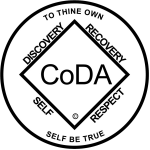 CoDA Service Conference 2022 Motion FormCheck one:    __ Motion (Board - CoDA Inc.)                       __ Motion (Board - CoRe – CoDA Resource Publishing)                       __ Motion (Committee)                       X Committee Name - Service Structure Committee(SSC)    __ Motion (VE - Voting Entity)        Voting Entity Name- _____________________________ Submitted Date: 5-24-2022Due 75 day prior to CoDA Service Conference (CSC)	Motion Number:  1. ( X ) 2. (    )  3. (    )  4.(    ) 5. (    )         (Check One)Revision #: _____________		Revision Date: _________________Due 60 day prior to CoDA Service Conference (CSC)Motion Name: Service Structure Committee (SSC) dissolution.Motion: The Service Structure Committee moves to dissolve itself as a standing committee. Any mention of Service Structure Committee (SSC) in the Fellowship Service Manual (FSM) shall be removed.Intent, background, other pertinent information: 
Per our committee’s request, the Board hired a Fellowship Service Worker (FSW) to update/correct the Fellowship Service Manual (FSM), as needed. Per CoDA Fellowship Service Manual Part 1 Page 16 Last Revision: 2021-10-30: 
The CoDA Board of Trustees is responsible for the execution and oversight of these services (FSW’s).Remarks: Current Mission Statement:The Service Structure Committee’s function is to serve the will of the Fellowship and to serve in an advisory capacity to the CoDA Service Conference, Board of Trustees, and other service entities regarding service structure and the foundation documents. This includes maintaining CoDA fundamental structural documents, including the Fellowship Service Manual (FSM), the 12 Steps, the 12 Traditions, the 12 Twelve Concepts, the Welcome, the Preamble, and other documents, as directed by the CoDA Service Conference (CSC). For more information, please see Part 5 of the FSM, Section 03, CoDA Standing Committees.SSC discussed this motion with 3 of SSC’s past chairs as well as the Chairs Forum, and they are in support of this motion. This motion requires changes to: (please check any that apply)_____ Bylaws		__X_ FSM P1		____  	FSM P2____  	FSM P3		____  	FSM P4		____  	FSM P5____  	Change of Responsibility   ____  	Other: __________________________________________________(Data Entry Use Only)Motion result: _______________________________________ Please email to submitcsc@coda.org (If you want assistance writing your motion, please send email to Board@CoDA.org)